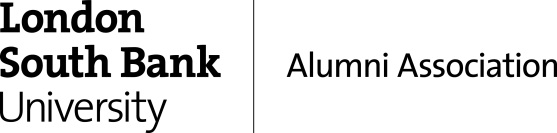 ALUMNI V. STUDENT SPORTS DAY SCHEDULEEVENTLOCATIONTIMEWelcome & RegistrationRegistration and issue of Welcome PacksThe Venue Bar, Student Centre12:00NetballLSBU Students v. Alumni Team 1Sports Centre12:30LSBU Students v. Alumni Team 2Sports Centre12:55Alumni Team 1 v. Alumni Team 2Sports Centre13:20Final between the top two teamsSports Centre13:45FootballLSBU Students v. Men’s Alumni TeamSports Centre14:15BasketballLSBU Students v. Men’s Alumni TeamSports Centre15:30RugbyAlumni Team 1 v Alumni Team 2Southwark Park14:00Student Team 1 v Student Team 2Southwark Park14:15Alumni Team 2 v Student Team 1Southwark Park14:30Alumni Team 1 v Student Team 2Southwark Park14:45Alumni Team 1 v  Student Team 1Southwark Park15:00Alumni Team 2 v Student Team 2Southwark Park15:15Final between the top two teamsSouthwark Park15:00Prize Giving and Dinner ReceptionThe Venue Bar, Student Centre18:30 – 20:00